Муниципальное автономное дошкольное образовательное учреждение детский сад № 134 города ТюмениУчимся дружитьПрограмма развития толерантности и коммуникативных навыков у старших дошкольниковВоспитатель высшей квалификационной категории Л.А.ОзерскихПедагог – психолог высшей квалификационной категории Н.Ю.Журавлёва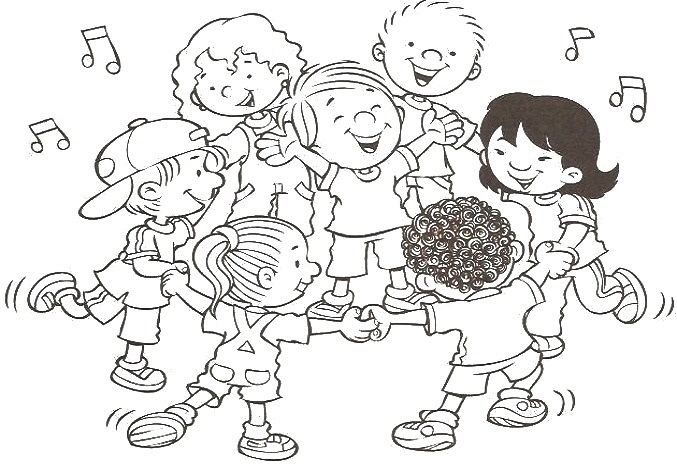 г.Тюмень, 2022                        Пояснительная запискаПредставляемая системы работы по развитию толерантности и коммуникативных навыков дошкольников является достаточно актуальной. Ведь умение общаться необходимо каждому человеку. Все мы знаем, как поведение одного человека в отношении другого влияет на наше настроение и самочувствие. Особенно ценна для человека дружба. Дать определение слову дружба люди пытаются с давних пор. Во имя дружбы совершались подвиги и бескорыстные поступки, ради дружбы сражались и погибали. Дружба – крепкая, искренняя, настоящая – это одно из самых необыкновенных и добрых чувств на земле, которое может испытывать человек.Детство — это уникальный период в жизни человека, именно в это время происходит социальное становление личности. Опыт детства во многом определяет взрослую жизнь человека. Социальный опыт, полноценное коммуникативное развитие необходимо дошкольнику, для того, чтобы успешно перейти от дошкольного периода к школьному. Именно в этом возрасте углубляется интерес детей к сверстникам как партнёрам для общения и совместной деятельности, устанавливаются дружеские отношения и сотрудничество.Наблюдая за детьми во время общения, в игре, организованной образовательной деятельности замечено, что не все дети умеют сотрудничать. Некоторым тяжело договариваться, отстаивать свою точку зрения без обид, драк и скандалов, у отдельных ребят отмечается повышенная агрессивность по отношению к сверстникам. Дети стремятся, но часто не умеют вступать в контакт, выбирать уместные способы общения со сверстниками, взрослыми, проявлять вежливое, доброжелательное отношение к ним. В совместной деятельности возникают трудности, когда надо уступить, или, видя затруднения другого ребенка, просто подойти и предложить помощь. Не все ребята понимают полноценное значение понятий – друзья, дружба, дружеские взаимоотношения. Проблема становления межличностного общения на основе гуманных отношений связана с дефицитом воспитанности, доброты, культуры в воспитании ребенка в сегодняшних условиях. Необходимость раннего формирования положительного опыта общения детей обусловлена тем, что его отсутствие приводит к стихийному возникновению у них негативных форм поведения. Основа гуманного отношения к людям - способность к сопереживанию, к сочувствию - проявляется в самых разных жизненных ситуациях. Поэтому у детей нужно формировать не только представления о должном поведении, а прежде всего нравственные чувства. В настоящее время, когда важным условием успешности является умение работать в команде, целенаправленное и систематичное развитие социального и эмоционального интеллекта у детей дошкольного возраста становится актуальным. Опыт эмоционального отношения к миру, обретаемый в дошкольном возрасте, по мнению психологов, является весьма прочным и принимает характер установки.Таким образом, одна из основных составляющих социального развития ребенка, а именно развития коммуникативных компетенций, формирования дружеских взаимоотношений со сверстниками требует более пристального внимания со стороны педагогов и родителей. Система работы разработана в соответствии с требованиями Федерального государственного образовательного стандарта дошкольного образования (ФГОС   ДО), утвержденного Приказом Министерства образования и науки Российской Федерации от 17 октября 2013 года и с учетом вариативных программ дошкольного образования:«От рождения до школы». Примерная общеобразовательная программа дошкольного образования. Под ред. Н.Е. Вераксы, Т.С. Комаровой, М.А. Васильевой. (Соответствует ФГОС ДО, 2014 г.)«Мозаика» Примерная образовательная программа дошкольного образования (авторы–составители В.Ю. Белькович, Н.В. Гребенкина, И.А. Кильдышева (Соответствует ФГОС ДО, 2014 г.)Принципы реализации программы.В основу системы работы положены ведущие методологические принципы современной педагогики и психологии. Принцип научности, предполагающий возможность усвоения знаний на уровне первоначальных, дифференцированных и обобщенных представлений; стимулирование познавательного интереса детей к сфере социальных отношений; Принцип доступности, обеспечивающий адаптацию научного знания к специфике возрастных, половых, национальных, этнических особенностей личностного развития детей дошкольного возраста; Принцип прогностичности, ориентирующий на осознанное восприятие детьми предлагаемого содержания, на возможное его использование в качестве аргументов в объяснении своих поступков, отношений в сфере социального взаимодействия, на проявление потребностей и мотивов социально значимого и одобряемого поведения;   4. Принцип системности, предполагающий формирование у дошкольников обобщенного представления о социальном мире, в котором все объекты, процессы, явления, поступки, переживания людей находятся во взаимосвязи и взаимозависимости; 5.   Принцип последовательности и концентричности, обеспечивающий постепенное обогащение содержания различных сфер социальной культуры по темам, блокам и разделам, возвращение к ранее пройденным темам на более высоком уровне формирования знаний 6.  Принцип успешности И взрослому, и ребенку необходимо быть значимым и успешным. Степень успешности определяет самочувствие человека, его отношение к окружающим его людям, окружающему миру.Цели и задачи реализации программы  Цель: Формирование у детей дружеских взаимоотношений, доброжелательного и осознанного отношения   к окружающим и нормам социального поведения.Задачи: Учить согласовывать собственное поведение с поведением других детей.Развивать умение видеть сверстника, обращать на него внимание, сопереживать другим детям. Воспитывать доброжелательность, уважение друг к другу. Создать дружный коллектив детей и родителей.Формировать у детей представление о добре, доброте, добрых поступках.Развивать умение правильно оценивать себя и других, учить видеть положительные качества людей.Воспитывать такие качества личности, как доброта, отзывчивость, щедрость.Учить конструктивному общению со сверстниками, вырабатывать умение решать конфликтные ситуации.Привлечь родителей к формированию нравственных ценностей.Целевые ориентиры:овладение установкой положительного отношения к миру, другим людям и самому себе, активного взаимодействия со сверстниками и взрослыми, участие в совместных играх;способность договариваться, учитывать интересы и чувства других, сопереживание неудачам и радость успехам других; Дети имеют представление о том, что такое добро, доброта, добрые поступки.способность сотрудничать и выполнять как лидерские, так и исполнительские функции в совместной деятельности; овладение ребенком способности выбирать себе род занятий, участников по совместной деятельности;проявление эмпатии по отношению к другим людям, готовность прийти на помощь к тем, кто в этом нуждается. Содержательный разделСодержание, формы, методы и средства развития толерантности и коммуникации у дошкольников должны учитывать их возрастные особенности. При формировании дружелюбия и развитии толерантности следует учитывать следующие составляющие. Во-первых, эмоциональный компонент - позитивное отношение к другим людям, их принятие, расположение. Во-вторых, когнитивный компонент доброжелательности - готовность и способность видеть и ценить в других различные позитивные качества, умения и поступки. В-третьих, это развитие поведенческой составляющей - готовности и опыта проявления дружелюбия.Для формирования эмоционального компонента - позитивного отношения к людям - используются механизмы сотрудничества, сходства и механизм ответной реакции. Эмоциональный интеллект позволяет воспитателю распознавать и понимать собственные чувства, а также увидеть настроение ребёнка, научить управлять разрушительными чувствами, выстраивать конструктивные взаимоотношения с окружающими.          Социальное воспитание и формирование понятий и представлений о толерантности, дружбе, дружеских взаимоотношениях происходит в процессе проектной деятельности. Участвуя в проектной деятельности, дошкольники стремятся наладить между собой деловое сотрудничество, у них появляется общее дело, они стараются согласовать свои действия для достижения общей цели, а поиск ответов на многие вопросы, стимулирует как познавательную активность детей, так и способствует развитию самостоятельности в умении добывать необходимые знания и представления. Также в ходе осуществления проекта дети учатся согласовывать собственное поведение с поведением других детей, у них развивается умение видеть сверстника, обращать на него внимание, сопереживать другим детям, умение высказывать собственную точку зрения.  В проекте принимают активное участие родители воспитанников. Одно временно с игровыми тренингами и играми в повседневной образовательной деятельности для дошкольников, диагностическими исследованиями, родители выполняют тесты о семейных ценностях и ожиданиях от своего ребёнка в перспективе, участвуют в детско – родительских тренингах развития толерантности и коммуникации.Основным и наиболее эффективным методом развития и управления эмоциями и взаимоотношениями в проекте является игровая деятельность.  Игры на толерантность и коммуникацию включаются в пять образовательных областей, таблица 1.Развивающая предметно-пространственная средаРазвивающая предметно-пространственной среда является важным фактором социально – коммуникативного развития ребенка. Оборудование помещений дошкольного учреждения должно быть безопасным, здоровье сберегающим, эстетически привлекательным и развивающим. Мебель должна соответствовать росту и возрасту детей, игрушки — обеспечивать максимальный для данного возраста развивающий эффект.Пространство группы следует организовывать в виде разграниченных зон: «Уголок уединения», «Центр творчества», «Уголок чтения», «Зона перемирия», «Уголок природы», выставки, уголок с песком и др. Выделенные зоны следует оснастить большим количеством развивающих материалов (книги, игрушки, материалы для творчества, развивающее оборудование и пр.). Все предметы должны быть доступны детям. Подобная организация пространства позволяет дошкольникам выбирать интересные для себя занятия, общаться по интересам, чередовать их в течение дня, а педагогу дает возможность эффективно организовывать процесс коммуникации воспитанников. Особое внимание следует обратить на «Уголок уединения» в группе - это зона, благодаря которой у детей появилась возможность расслабиться, устранить беспокойство, возбуждение, скованность, сбросить излишнее напряжение, восстановить силы, увеличить запас энергии, почувствовать себя защищёнными, помириться с другом.  Это место, где ребёнок может побыть наедине, поиграть с любимыми игрушками, рассмотреть интересную книгу, семейные фотографии или просто помечтать, и может пригласить друга.Основные направления и формы взаимодействия с семьейСемья и ДОУ - два воспитательных феномена. Главное в работе воспитателя - завоевать доверие и авторитет, убедить родителей в важности и необходимости согласованных действий семьи и детского сада. Каждый из которых по - своему дает ребенку социальный опыт, но только в сочетании друг с другом они создают оптимальные условия для вхождения маленького человека в большой мир. Формы взаимодействия детского сада с родителями – это способы организации их совместной деятельности и общения. Основная цель всех видов форм взаимодействия детского сада с семьёй – установление доверительных отношений с детьми, родителями и педагогами, объединение их в одну команду, воспитание потребности делиться друг с другом своими проблемами и совместно их решать. В законе РФ " Об образовании" ст. 18. п.1 определяется, что родители являются первыми педагогами. Они обязаны заложить основы физического, нравственного и интеллектуального развития личности ребенка в детском возрасте. Федеральный государственный образовательный стандарт дошкольного образования ставит такие задачи: сотрудничество организации с семьей обеспечение психолого - педагогической поддержки семьи и повышения компетентности родителей (законных представителей) в вопросах развития и образования, охраны и укрепления здоровья детей. Введение новых федеральных требований позволяет организовывать совместную деятельность детского сада и семьи и более эффективно использовать традиционные и нетрадиционные формы работы для успешной социализации ребёнка. С этой целью можно использовать:Информационно-аналитические: анкетирование, опрос, тестирование, «почтовый ящик».Наглядно-информационные: родительские клубы; мини-библиотека; информационные стенды «ОКНО – очень короткие новости»; выпуск газеты «ЖЗД – жизнь замечательных детей».Познавательные: родительские гостиные; нетрадиционные родительские собрания; устные журналы; экскурсии.Досуговые: праздники; совместные досуги; акции; тренинги, участие родителей в конкурсах, выставках.Планирование и организация проектной деятельности по развитию толерантности и коммуникативных навыков дошкольниковПРИЛОЖЕНИЕ 1. Анкета по изучению ожиданий родителей от ребёнкаУважаемые родители!     Предлагаем Вам познакомиться с некоторыми чертами характера и особенностями ребёнка. Во время знакомства с этим перечнем поставьте знак (+) перед теми чертами характера и особенностями ребенка, о которых Вы мечтали, чтобы они были у Вашего ребенка. (1 графа), а также перед теми чертами характера и особенностями ребенка, которые, по Вашему мнению, имеются у Вашего ребенка в настоящее время (2 графа). Порядок подсчета.	Подсчитать общее количество черт характера и особенностей ребенка со знаком «+», совпавших в двух графах (пример совпадения: 1 графа – обаятельным, 2 графа – обаятельным и т.п.).После подсчета общего количества черт характера и особенностей ребенка со знаком «+», совпавших в двух графах, необходимо вычислить процент совпавших черт характера и особенностей ребенка. Общее количество черт характера и особенностей ребенка со знаком «+» в 1 графе берется за 100%, а общее количество черт характера и особенностей ребенка со знаком «+», совпавших в двух графах, за x. Чем выше процент совпавших черт характера и особенностей ребенка, тем менее отвержен Ваш ребенок Вами в семье.- от 0 до 20%: ребенок практически отвержен родителями, и ситуация для него в семье крайне неблагоприятная.- от 21 до 40%: ребенок чаще всего чувствует себя отвергнутым, и ситуация для него в семье неблагоприятная. - от 41 до 70%: ребенок может временами периодически раздражать родителя, но ситуация для него в семье среднеблагоприятная.- от 71 до 100%: ребенок чувствует себя любимым, нужным, и ситуация для него в семье благоприятная.Например, общее количество черт характера и особенностей ребенка со знаком «+» в 1 графе при Вашем подсчете равнялось 50. Из этих 50 черт только 30 совпало в двух графах одновременно. Пропорция выглядит так:50 – 100%30 - хПРИЛОЖЕНИЕ 2.Анкета для родителей на тему "Ценности и традиции Вашей семьи"Уважаемые родители!Предлагаем вам ответить на следующие вопросы.Что такое, по вашему мнению "Семейные ценности"__________________________________________________________________________________________________________________________________________________________________________________________2. Генеалогическое древо вашей семьи, есть ли оно у Вас?А) Да; Б) Частично, мы собираем информацию о нем; В) Нет, но мы планируем его создать; Г) Нет.3. Какие традиции существуют в Вашей семье:А) Традиции, связанные с праздниками; Б) Традиции «Выходного дня»; Традиции, связанные с достижениями (1-й шаг, 1-е слово, поступление в школу/институт, сдача экзаменов и т.д.);В) Кулинарные традиции; Г) Традиционные игры в кругу семьи («Лото», «Монополия» и т.д.);Д) Другое: _____________________________4. Как появились традиции вашей семьи?А) Целенаправленно ввели традиции в уклад семьи; Б) традиции переходят от поколения к поколению; В) традиции появились сами собой. Г) Другое______________________________5. Как происходит приобщение ребенка к тем ценностям, которых придерживается ваша семья?А) Через нормы и правила, установленные в семье и которых все должны придерживаться;Б) Воспитательные беседы с ребенком о том, почему это важно и т.д.;В) Личный пример и проецирование этих ценностей на свою жизнь;Г) Другое: _______________________6. Хотели бы Вы, чтобы ваши дети переняли ваши семейные традиции в свои будущие семьи? А) Да; Б) Нет; В) Другое_______________________________________________ 7.  Нуждаетесь ли вы в консультации специалистов детского сада на тему приобщения ребенка к ценностям семьи? А) Да; Б) НетБлагодарим за сотрудничество!
Если вы желаете, оставьте свои контактные данные!ПРИЛОЖЕНИЕ 3.Игры на развитие коммуникации и толерантности у детей 5 -7лет.Игра «Кто, как и ты?»Цель: поиск сходства, объединение по интересам.Дети встают в круг, а педагог задает им вопросы: «У кого есть сестра?».Дошкольники, которые имеют сестру, выходят в центр круга, касаются ладошек друг друга и говорят: «У нас!». Затем возвращаются на свои места. Педагог задает следующий вопрос. После трех-пяти подобных упражнений педагог спрашивает у каждого по очереди: «Кто, как и ты, любит….(конфеты, лего и т.д.?»  Ребенок должен хотя бы один раз ответить, а другие дети могут дополнить его. Механизм ответной реакции является основным в формировании эмоционально позитивного отношения к другим людям. Он состоит в том, что доброжелательное отношение со стороны взрослого или другого ребенка, скорее всего, вызовет аналогичную ответную реакцию, в то время как негативные проявления окружающих будут сеять недоверие, отчуждение, враждебность. Поэтому сам педагог должен быть источником дружелюбия и поощрять такое настроение у детей. В дошкольном детстве закладывается обобщенное отношение к людям. Для полноценного развития личности ребенка важно, каким оно будет – доброжелательным или негативным. Благодаря формированию дружелюбия дошкольника можно научить воспринимать окружающих людей как заботливых, надежных, а также воспитать у него базовое доверие к социальному миру. Таким образом, для естественного развития дружелюбия у детей должны быть гармонично задействованы его эмоциональная, когнитивная и поведенческая составляющие.Игра «Тух-тиби-дух»Цель: снятие негативных настроений и восстановление сил.
 	Педагог: "Я сообщу вам по секрету особое слово. Это волшебное заклинание против плохого настроения, против обид и разочарований…Сейчас вы начнете ходить по комнате, ни с кем не разговаривая. Как только вам захочется поговорить, остановитесь напротив одного из участников, посмотрите ему в глаза и трижды, сердито-сердито произнесите волшебное слово: "Тух-тиби-дух". Затем продолжайте ходить по комнате. Время от времени останавливайтесь перед кем-либо и снова сердито-сердито произносите это волшебное слово. Чтобы волшебное слово подействовало, необходимо говорить его не в пустоту, а глядя в глаза человека, стоящего перед вами. В этой игре заложен комичный парадокс. Хотя дети должны произносить слово "Тух-тиби-дух" сердито, через некоторое время они не могут не смеяться.Упражнение «Потерялась девочка»
Цель: способствовать развитию самоуважения детей.
Дети сидят в кругу, ведущий «делает объявление по радио»: «Внимание, внимание, потерялась девочка (мальчик)...» - и далее описывает внешность и одежду одного из детей или их качества (умный, умеет читать, красивый ит.д.). Тому, кто узнает себя, нужно громко крикнуть: «Это я себя нашла (нашел), в детский садик к вам пришла (пришел)».Упражнение «Как быть?»Цель: способствовать умению говорит о своих желаниях и умению находить совместное решение.Дети объединяются в пары. Перед каждой парой стоит задача поделить одно угощенье (конфета, печенье, фрукт, баранка и т.п.) Каждый говорит о том, насколько ему нравится это угощенье. Но важно поступить так, чтобы каждый был доволен своим поступком (уступил, забрал, съел, разделил и др.).Игра «Расскажи, какой ты!»Цель: способствовать осознанию ребенком своих положительных качеств.Взрослый предлагает ребенку (по кругу, по очереди) рассказать, какой он. Дети говорят, например, «Я – смелый», «Я – добрый», «Я – уверенный» … Игра «Я умею хорошо!»Цель: способствовать развитию самоуважения детей.Дети называют то, что они умеют хорошо делать. Например: «Я умею хорошо плавать!», «Я умею хорошо рисовать!»…Игра «Комплименты»Цель: развитие умения выражать свои чувства, видеть хорошее в другом.      Стоя в кругу, смотря в глаза соседу, надо сказать ему несколько добрых, приятных слов, либо за что-то похвалить.  Принимающий кивает головой и говорит: «Спасибо, мне очень приятно!»Игра «Конкурс хвастунов!»На основе хороших своих качеств в предыдущей игре – детям предлагается произнести: «Я - очень хороший!»Игра «Я - дрозд! Ты – дрозд!»Цель: Эмоциональное сближение детей, воспитание умения чувствовать состояние других, сопереживать.Дети стоят по двое друг напротив друга, повторяют вслед за педагогом стихотворные строки.Я дрозд (показывает на себя),Ты дрозд (показывает на товарища)!У меня - нос, (показ. у себя)У тебя - нос! (показ. у другого)У меня щечки гладки, (показ у себя)У тебя щечки гладки! (показ у друга)Я твой друг! (показывает на себя)Ты мой друг! (показывает на другого)        Игра «Я посылаю любовь»Цель: Способствовать формированию у детей умения любить окружающих.Дети становятся в круг, берутся за руки и закрывают глаза. Ведущий предлагает им послушать дыхание друг друга, а затем, открыв глаза, жестами, без слов передать, подарить добро, любовь и радость тем ребятам, которых они держат за руки. После этого, ведущий говорит, что очень многие нуждаются в любви — это могут быть деревья, птицы, родители или друзья, — и предлагает мысленно послать добро, любовь, радость любому человеку или существу — тому, кому захочется. После этого дети рассказывают, кому они послали свою любовь, добро.      Игра «Ты и Я!»Цель: развитие доброжелательностиТы и я, ты и я! - Дети показывают друг на другаМы с тобой одна семья! - Кладут руки на плечи друг другаВместе мы читаем! - Показывают на книгуВместе мы играем! - Прыгают на одной ногеВместе и во всем друг другу помогаем! - Хлопают в ладошиПРИЛОЖЕНИЕ 4.Игры на релаксацию"Корабль и ветер"Цель: настроить группу на рабочий лад, особенно если дети устали."Представьте себе, что наш парусник плывет по волнам, но вдруг он остановился. Давайте поможем ему и пригласим на помощь ветер. Вдохните в себя воздух, сильно втяните щеки... А теперь шумно выдохните через рот воздух, и пусть вырвавшийся на волю ветер подгоняет кораблик. Давайте попробуем еще раз. Я хочу услышать, как шумит ветер!"упражнение можно повторить 3 раза.«Подарок под елкой»Цель: расслабление мышц лица, особенно вокруг глаз."Представьте себе, что скоро новогодний праздник. Вы целый год мечтали о замечательном подарке. Вот вы подходите к елке, крепко-крепко зажмуриваете глаза и делаете глубокий вдох. Затаите дыхание. Что же лежит под елкой? Теперь выдохните и откройте глаза. О, чудо! Долгожданная игрушка перед вами! Вы рады? Улыбнитесь".После выполнения упражнения можно обсудить (если дети захотят), кто, о чем мечтает."Дудочка"Цель: расслабление мышц лица, особенно вокруг губ."Давайте поиграем на дудочке. Неглубоко вдохните воздух, поднесите дудочку к губам. Начинайте медленно выдыхать, и на выдохе попытайтесь вытянуть губы в трубочку. Затем начните сначала. Играйте! Какой замечательный оркестр!"«Медведь»     На медведе мы сидим, друг на друга мы глядим. Мы ногами покачаем, вместе с мишкой помечтаем.«Холодно – жарко»Представьте себе, что вы играете на солнечной полянке. Вдруг подул холодный ветер. Вам стало холодно, вы замёрзли, обхватили себя руками, голову прижали к рукам – греетесь. Согрелись, расслабились...Но вот снова подул холодный ветер. (повторить 2 – 3 раза).«Солнышко и тучка»Представьте себе, что вы загораете на солнышке. Но вот солнце зашло за тучку, стало холодно – все сжались в комочек чтобы согреться (задержать дыхание). Солнышко вышло из - за тучки, стало жарко – все расслабились (на выдохе). Повторить 2 –  3 раза.«Драгоценность»Представьте себе, что вы держите в кулачках что - то очень ценное, дорогое для вас и кто - то хочет у вас это отнять. Вы сжимаете кулачки все крепче и крепче...ещѐ крепче, уже побелели косточки, кисти начинают дрожать... Но вот обидчик ушёл, а вы разжимаете свои кулачки, пальцы становятся расслабленными, кисти рук спокойно лежат на коленях... они отдыхают... (повторить 2-3 раза).«Муравей»Представьте себе, что вы сидите на полянке, ласково греет солнышко. На пальцы ног залез муравей. С силой натянуть носки на себя, ноги напряжены, прямые. Прислушаемся, на каком пальце сидит муравей (задержка дыхания). Сбросим муравья с ног (на выдохе). Носки идут вниз – в стороны, расслабить ноги: ноги отдыхают (повторить 2 -  3 раза).Релаксационные упражнения для снятия напряжения с мышц лица«Улыбка»Представьте себе, что вы видите перед собой на рисунке красивое солнышко, рот которого расплылся в широкой улыбке. Улыбайтесь в ответ солнышку и почувствуйте, как улыбка переходит в ваши руки, доходит до ладоней. Сделайте это ещё раз и попробуйте улыбнуться пошире. Растягиваются ваши губы, напрягаются мышцы щек... Дышите и улыбайтесь..., ваши руки и ладошки наполняются улыбающейся силой солнышка (повторить 2 - 3 раза).ПРИЛОЖЕНИЕ 5.Йога смеха.Утреннее упражнение «Алоха».      Поднимите руки и подбородок и начни говорить, растягивая: «А-а-а-ло-о-о», потом, опускай, говоря громко: «Ха-а-а-ха-ха», — смейся. Продолжай смеяться, пока хватает дыхания. Повтори три раза. Можно руки раскинуть широко в стороны. Так вы приветствуете новый день.                Очень эффективное утреннее упражнение «Радуга шейк». 	Представьте, что у вас в руках два стакана и в одном из них радуга. «Переливайте» эту радугу из стакана в стакан, затем хорошо «взболтав», «пейте» радугу. Приговариваем «буль – буль», буль – буль». Во время «питья» смейтесь. Представьте, как радуга вас заполняет, а вы светитесь и излучаете радость. Сделайте три-четыре таких «глотка».                    Смехозарядка в течение дня по 2-3 минуты. 	Хлопаем в ладоши и одновременно произносим «хо-хо», «ха-ха-ха».  В этом случае, когда вы полностью выдыхаете, а следом делаете глубокий вдох – это максимально полезно для организма, он насыщается кислородом. СмехотелефонПредставьте, что вам кто-то звонит и рассказывает какую-то смешную историю. Вы подносите телефон к уху и как будто бы слушаете эту смешную историю и начинаете смеяться. Это упражнение на воображение. Вы слушаете, смеетесь, можете даже дать этот телефон кому-нибудь другому, своему другу, чтобы он тоже представил и посмеялся. Таким образом, вы делитесь своим смехом. И, посмеявшись в смехотелефон пару минут, вы почувствуете себя лучше, легче, бодрее, радостнее. Ведь, мозг не различает, смеетесь вы искусственно или естественно, в обоих случаях вырабатываются эндорфины.ПРИЛОЖЕНИЕ 6.Пословицы о дружбеДружба - великая сила.Дружба крепка не лестью, а правдой и честью.Без беды друга не узнаешь.Дружба любит дело.За дружбу дружбой платят.Маленькая дружба лучше большой ссоры.Друга на деньги не купишь.Друг - твоё зеркало.Не в службу, а в дружбу.Для дорогого друга - ворота настежь.Друзьями хвались, но и сам в хвосте не плетись.Дерево держится корнями, а человек друзьями.Единственный способ иметь друга - это быть другом.Лучше друг верный, чем камень драгоценный.Ложь дружбу губит, почему дружба её не любит.Не бросай друга в несчастье.Не годы сближают людей, а минуты.Не поспоришь - не подружишь.Нет друга - ищи, нашёл - береги.Одёжа хороша новая, а друг - старый.Старый друг лучше новых двух.Человек без друга, что земля без воды.Без друга в жизни туго.Дружба заботой да подмогой крепка.Дружба не терпит никакого обмана и рвётся там, где начинается ложь.Друг в беде - друг вдвойне.Дружба дружбе рознь, а иную хоть брось.Друг не испытанный, что орех не расколотый.Друг спорит, а недруг поддакивает.Друзья наших друзей - наши друзья.Знал дружка в радости, не оставляй в горести.Из-за нового приятеля не теряй старого.Кто ищет друга без недостатков, тот останется без друга.Кто разделяет с тобой трудную минуту - настоящий друг.К дому друга дорога никогда не бывает длинной.Над другом посмеёшься - над собой поплачешь.Назвался другом - помогай в беде.Не тот друг, кто мёдом мажет, а тот, кто правду в глаза скажет.Недостаток доверия вредит дружбе.Расстояние дружбе не мешает.Человек без друзей, что сокол без крыльев.ПРИЛОЖЕНИЕ 7.План – конспект занятия педагога – психолога Журавлёвой Н.Ю.Воспитание духовности(в проекте «Учимся дружить», реализуемого в подготовительной группе «Почемучки», воспитатель Озерских Л.А.).Ход занятия1. ПриветствиеПсихолог. Добрый день, уважаемые гости, дорогие ребята! Я рада приветствовать Вас всех на нашей очередной встрече. В круг все вместе становитесь и улыбкой поделитесь.На соседа посмотрите и ему вы улыбнитесь.Свое имя назовите, руку дружбы протяните.Психолог. От ласковых имен стало тепло как от солнышка. Давайте мы все попробуем превратиться в солнышко и согреть друг друга взглядом, лучиками, улыбкой. От ваших улыбок стало теплее и уютнее.Мотивация к занятиюПсихолог.   Какое у вас настроение? Да, действительно, добрая улыбка поднимает настроение и улучшает здоровье. Я предлагаю вам сегодня решить несколько задач, вы готовы? Займите свои места (гости садятся на свои места, дети садятся в круг на стульчики).	Ребята, задумывались ли вы о том, как слово влияет на человека? (ответы детей). От чего это зависит? (слова бывают добрые и злые, ласковые, плохие и т.д).Представьте, что сейчас мы с вами будем исследователями того явления, как слово, сказанное однажды, влияет на человека. Пройдем в нашу лабораторию.2. Практикум «Слово – не воробей, вылетит – не поймаешь»Приглашает детей к столам, на которых стоят стаканчики с водой, солонки с крупной солью, палочки. Психолог. Солонка – это мы сами, соль в ней – это наши слова. Стакан – человек, которому адресованы наши слова. Высыпьте соль в воду. Посмотрите, как слова растворяются в другом человеке, если он принимает их на свой счёт. Припомните свою недавнюю ссору с кем-либо. Возможно, вы сожалеете о тех обидных словах, которыми обозвали другого человека. Насыпая соль в воду, скажите: «Вот те слова, которые я произносил: ленивый, жадный, неудачник. Конечно же я хотел вернуть их обратно, потому что они случайно вырвались у меня. Как я могу их вернуть?». Психолог предлагает подумать или сказать обидные для других или для самого себя слова, одновременно насыпая соль и размешивая её. Что можно сделать, чтобы вернуть обидные слова? Дети дают ответы (больше не говорить их, выпарить соль и т.д.). Психолог подводит детей к выводу, что прежде, чем произнести слово, нужно подумать над тем, что мы хотим сказать: радость или боль принесут наши слова другому человеку. «Слово - не воробей, вылетит – не поймаешь!». Дети высказывают свои мнения, говорят о пользе хороших слов. Мы можем хорошими словами и мыслями «выпарить» соль плохих слов и негативных суждений. Наши ошибки могут быть исправлены благодаря нашим хорошим словам, мыслям и поступкам. Можно попросить прощения за оскорбления, за испорченное настроение. Используем такую установку: Я СЛЕЖУ ЗА СВОИМИ СЛОВАМИ И МЫСЛЯМИ. Я ГОВОРЮ ДОБРЫЕ СЛОВА. Дети повторяют.        Примечание: гости (родители, педагоги) тоже могут участвовать в исследовании, им предоставляется такой же набор для опыта.3. Динамическая паузаДружно встанем на разминкуИ вперед - назад сгибаем спинку,Все мы вместе потянулись,Влево – вправо оглянулись(Дети наклоняются вперед – назад, упираясь ладонями в поясницу)Руки мы вперед протянем, и ладони развернем, да друг к другу их прижмем, пальцы все переплетем, и легко их развернем.Постояли, подержали мы замок из наших рук,Пальцы мы освободили и замочек наш открыли!(Дети выполняют упражнение для гармонизации работы головного мозга согласно указаниям и показом психолога)4. Практикум «Не судите другого»	1 этап. Психолог предлагает детям занять места на стульчиках, образовав круг. Каждый ребёнок достаёт из «тайного» ящичка маленький фрагмент от общей картины с изображением сюжета на тему «Космос» или «Животное». Гостям тоже предлагается взять из «Тайного» ящичка фрагмент картинки. Психолог спрашивает у ребят и гостей, могут ли они сказать, что изображено на всей картинке. Участники практикума поймут, что им не достает фактов для того, чтобы точно описать картинку, и все, что им останется – строить предположения. Психолог объясняет детям, что тоже самое происходит, когда мы пытаемся судить об окружающем нас мире и особенно о людях. Показывает детям картинку с изображением уха или носа.	Психолог: насколько нам сложно что-то сказать о лице человека, имея перед собой всего лишь этот маленький фрагмент, настолько же трудно судить о человеке, исходя из его внешности, или того или иного поступка. Чтобы судить справедливо о людях, нам нужно хорошо знать их прошлое и настоящее. Без этих знаний наши суждения могут быть ошибочными.» Предлагает ребятам высказать своё мнение, назвать свои примеры из жизни.2 этап. Психолог предлагает детям и гостям взять лист формата А4 с небольшим отверстием посредине и посмотреть сквозь него за помещение, в котором мы находимся, друг на друга. Посмотрите на меня через отверстие в ваших листах бумаги, скажите, что вы видите. Теперь взгляните через отверстие на наш зал. Обратите внимание: ваш обзор ограничен размерами отверстия. Каждый из нас может видеть лишь то, что находится непосредственно перед ним. Большинство из нас смотрит на мир словно через замочную скважину. Точно также мы смотрим и на других людей. Сколь малую часть другого человека вы можете сейчас видеть, столь же мало вы можете судить о людях или вещах. Поэтому мы должны быть очень осторожны в своих суждениях о людях и событиях. Ведь мы не видим целой картины. Нам не хватает информации. Что вы думаете по этому вопросу? Дети говорят о своих наблюдениях. Вместе вырабатывают установку: не судите, изучайте, наблюдайте.5. Моделирование и решение ситуаций, требующих взаимодействия друг с другом и уважения друг к другу.	Психолог. Ребята, бывало ли так, что вас дразнили другие ребята? Как вы поступали? Дети высказывают свое мнение. Психолог подводит итог, акцентирует внимание на том, что обязательно нужно сказать обидчикам о том, что вам неприятны их слова, и к вам они не относятся.  	Психолог. Я расскажу вам про историю, которая случилась с маленькими песчинками. В одной далёкой стране жили маленькие песчинки, они жили очень дружно, любили, когда к ним приходили в гости ребята из детского сада. Им нравилось, когда ребята гладили их своими ладошками, изменяли рельеф страны, бережно сгребая песок в большие горы, строя ровные дороги. Но однажды к ним в гости пришли ребята, которые обзывались, бросали песчинки друг в друга. Страшно стало песчинкам. Стали они прятаться, прижиматься к своим домикам. И так крепко приклеились они друг к другу, что в их песчаной стране исчезли реки, озера, моря. Остался только один родничок, и то он был так слаб, что многие песчинки были без воды. С тех пор ждут они ребят, чтобы помогли им вернуть воду в их страну. Вы готовы им помочь? Ответы детей. 	Дети отправляются к интерактивной песочнице. Прикладывают ладошки к песку, здороваясь с ним. Строят из песка водоёмы, «наполняют их водой». Рассматривают получившуюся картину. Дают ей название.6. Подведение итогов, рефлексия.	Психолог предлагает детям присесть в круг. Ребята, вы были сегодня настоящими исследователями, хорошими товарищами. Мы вместе пришли к выводу, что слово – не воробей, вылетит – не поймаешь, что не нужно судить другого, лучше все хорошо изучить. Вы помогли песчинкам восстановить их водоёмы, согрели их теплом своих рук. Давайте еще раз назовем секреты уважения и успешного общения друг с другом. Дети говорят о своих достижениях, о том, что им запомнилось.	Психолог. Попрошу вас дружно встать и команды выполнять!Встаньте в круг все, обнимитесь,И друг другу улыбнитесь!  	Психолог и дети говорят друг другу: «Спасибо. До свидания!»Рекомендуемая литература и источникиКатария М. Йога смеха: Ежедневная практика для здоровья и счастья, завоевавшая весь мир. М.: КоЛибри, Азбука – Аттикус, 2021. – 208 с.: л.Хухлаева О.В. Практические материалы для работы с детьми 3-9 лет. Психологические игры, упражнения, сказки. М.: Генезис, 2013 – 80 с.Чуб Н.  Азбука дружбы. М.: Фактор, 2014 – 113 сЧуб Н.  Азбука вежливости, М.: Фактор, 2015 - 112Черенкова Е. Уроки этики и вежливости. Е. Черенкова. - М.: РИПОЛ классик: ДОМ. ХХI век, 2008. - 190 с. Шиманская В. Где живут эмоции? Практические задания для развития эмоционального интеллекта. М.: Манн, Иванов и Фабер, 2019. – 104 с.Шорыгина Т.А.  Беседы о характере и чувствах. М.: Сфера, 2010. - 93, [3] Шорыгина Т.А. Общительные сказки. Беседы с детьми о вежливости и культуре общения. - М.ТЦ Сфера, 2014 – 80 с.Шорыгина Т.А. Беседы о хорошем и плохом поведении. М.: Сфера, 2010. - 93, [3]Юкуми Э. Воспитание у ребёнка навыков жизни в коллективе от 0 до 6 лет. Пер. с японского. М.: Эксмо, 2020. – 97 с. https://resheto.net/pritchi/660-o-zhizni-s-moralyu    СодержаниеЗадачиСоциально-коммуникативное развитиеСюжетно-ролевые игры: «Дом, семья», «Детский сад», «Школа», «Поликлиника», «Больница», «Ветеринарная лечебница», «Зоопарк», «Аптека», «Магазин», «Швейное ателье», «Салон красоты», «Библиотека», «Стройка», «Почта», «Космонавты», «Моряки», игры – путешествия и др.Дидактические игры: «Фотографии друзей», «Эмоции», «Поступаем правильно», «Парные картинки», «Назови ласково», «Вежливо-невежливо», «Хорошо-плохо», «Добавь слог», «Закончи предложение», настольно-печатные игры  Игры-исследования: исследование проблемных ситуаций «Что будет, если», «Как поступить», «Слово не воробей, вылетит – не поймаешь», «Не суди другого», «Мы все едины», «Закон бумеранга», «Потерялся ребёнок» и др.  Игры на развитие навыков общения и сброса эмоционального напряжения: «Волшебные очки», «Волшебный стул», «Волны», «Я хочу с тобой подружиться», «Фотографии друзей», «Пирамида любви», «Волшебный цветок», «Кто ушел», «Доброе животное», «Тух- тиби – дух», «Пингвины на льдине», «Слепой и поводырь»  и др.Мини-конкурсы и соревнования: КВН, Мозговой штурм, Сюрпризные моменты для друга (день рождения, поздравление с праздником и др.)Совместная трудовая деятельность: наведение порядка в группе, на участке, дежурство, ремонт книг, ручной трудТематические коллективные игры в интерактивной песочнице: «Вулкан», «Топография», «Источник воды», «Формы и цвета», «Воздушные шары», «Океан», «Сафари», «Ледниковый мир». Формирование правил поведения в группе.Познавательное развитиеНОД: беседы, творческие работы «Детский сад – моя вторая семья», «Мои друзья», «Дружба начинается с улыбки», «Дружба крепкая не сломается», беседы по воспитанию духовности; «Ступеньки доброты», «Где живет добро», «Как играть без ссор», «Зачем здороваться», «Добро и зло», «Друг познается в беде», «Мои добрые поступки», «Умение прощать», «Народы мира», «Народные истоки» и др.интеллектуальные конкурсы: «Знай-ка», «Почемучки», «Умники и умницы», викторины, КВН.Знакомить детей с окружающим социальным миром, расширять кругозор.Формировать у детей знания о нормах и правилах поведения в общественных местах, потребность их соблюдения Изучать культуру народов России, мираРечевое развитиеЧтение и обсуждение художественной литературы психологического содержания: О.Е.Хухлаева «Волшебные капельки счастья», «Азбука дружбы», «Азбука вежливости», С.Михалков «Бараны», рассказы Н.Носова, В. Осеевой, Волков «Волшебник Изумрудного города», рассказы для детей А.Н. Толстого, К.Д.Ушинского, Н.Носов «Приключения Незнайки и его друзей»; заучивание стихов, пословиц, загадывание загадок, «мирилок», считалок;Рассказы детей о своих поступках: «Кто же я», о своих друзьях, о дружбе:Сочинение историй, моделирование и анализ заданных ситуаций.Развивать речь как средство общения.Учить детей решать спорные вопросы и улаживать конфликты с помощью речи: убеждать, доказывать, объяснять, договариваться.Формировать умение использовать вречи формы вежливости.Художественно-эстетическое развитиеТеатрализованные, игры-драматизации: В.Катаев «Цветик - семицветик», «Два жадных медвежонка» Упражнения подражательно-исполнительского и творческого характера: «Расскажи без слов», «Покажи эмоцию»,Этюды: «Утешение», «Ссора», «Новая девочка», «Здравствуйте», «Баба Яга», «Жадный пес».Кинопробы (видеозапись театрализованной постановки притчи)  по притчам разных народов «Два волка», «О цели»,  «О дружбе», «О победе» и др.       Слушание музыки: «Вместе весело шагать», «Всё мы делим пополам», «Если рядом с тобой друг», «Улыбка», В. Шаинский, «Воробьиная песенка» З. Компанеец, «Дорога добра» М.Минков, «Дружба» (исп. «Когда мои друзья со мной», гр. «Барбарики»), «Ты да я, да мы с тобой» В. Иванов, песни о дружбе из мультфильмов.     Рисование, лепка: «Автопортрет», «Кинетический рисунок семьи», «Дом, дерево, человек», «Портрет моего друга», «Замок добра и зла», «Добрый и злой литературный герой» «Варежки», песочные картины;    Просмотр мультфильмов и сюжетов фильмов о дружбе.Способствовать развитию умений детей использовать музыкальные и изобразительные средства для выражения чувств, переживаний. Создавать условия для участия детей в совместной творческой деятельности (исполнение музыкальных произведений в ансамбле, создание коллективных работ)Использовать проективные (рисуночные тесты) для изучения самооценки ребёнка, оценки ситуации в семье, анализа эмоционального благополучия ребёнка.Создавать условия для анализа как своего поведения, так и окружающих.  Физическое развитиеПодвижные игры «Удивительная газета», «Звери на болоте» игры-эстафеты, интерактивные игры, дыхательная и пальчиковая гимнастики, релаксация; динамические паузы: «Танец в кругу», «Веселые мартышки», «Танец в парах» и др.Воспитывать самостоятельность, выдержку, взаимопомощь.Формировать умение соблюдать установленные правила. Мероприятия Мероприятия Мероприятия ЗадачиЗадачиОтветственный, участники1 этап. Погружение в проект: обсуждение темы, определение мотивов участия в предстоящей деятельности1 этап. Погружение в проект: обсуждение темы, определение мотивов участия в предстоящей деятельности1 этап. Погружение в проект: обсуждение темы, определение мотивов участия в предстоящей деятельности1 этап. Погружение в проект: обсуждение темы, определение мотивов участия в предстоящей деятельности1 этап. Погружение в проект: обсуждение темы, определение мотивов участия в предстоящей деятельности1 этап. Погружение в проект: обсуждение темы, определение мотивов участия в предстоящей деятельности1Тесты для родителей «Принятие ребёнка родителями (ожидания родителей от ребёнка), «Семейные ценности»Тесты для родителей «Принятие ребёнка родителями (ожидания родителей от ребёнка), «Семейные ценности»Раскрыть картину собственных представлений о нравственных ценностях. Помочь обратить внимание на то главное, что поможет взрослым и их детям стать добрее, отзывчивее к окружающим. Оценить родительские ожидания от ребёнка.Раскрыть картину собственных представлений о нравственных ценностях. Помочь обратить внимание на то главное, что поможет взрослым и их детям стать добрее, отзывчивее к окружающим. Оценить родительские ожидания от ребёнка.Воспитатель , педагог - психолог2Игра с детьми «Интервью» (видео или аудио-запись)Игра с детьми «Интервью» (видео или аудио-запись)Подготовить видеозапись с ответами детей на вопросы «Что такое добро?», «Часто ли я обижаюсь?»,  «Что такое дружба?», «Какой я?»,«Где живет доброта?» для использования на родительском собрании и обсуждении с детьми.Подготовить видеозапись с ответами детей на вопросы «Что такое добро?», «Часто ли я обижаюсь?»,  «Что такое дружба?», «Какой я?»,«Где живет доброта?» для использования на родительском собрании и обсуждении с детьми.Воспитатель, родители воспитанников 3Рисование и составление рассказов на тему: «Мой любимый (не любимый) сказочный герой», «Мой любимый (нелюбимый) герой из мультфильма», «Мой любимый (не любимый герой из видео игры).Рисование и составление рассказов на тему: «Мой любимый (не любимый) сказочный герой», «Мой любимый (нелюбимый) герой из мультфильма», «Мой любимый (не любимый герой из видео игры).Изучить симпатии детей к героям сказок, выделить их главные качества. Учить аргументировать свой выборИзучить симпатии детей к героям сказок, выделить их главные качества. Учить аргументировать свой выборВоспитатель, педагог – психолог.Родители воспитанников 4Рисование автопортрета, портрета друга, рисунок семьиРисование автопортрета, портрета друга, рисунок семьиСпособствовать изучению отношения к себе, своему другу, к своей семье.Способствовать изучению отношения к себе, своему другу, к своей семье.Воспитатель, педагог – психолог.Родители воспитанников 2 этап. Выбор идей, поиск путей решения проблемы2 этап. Выбор идей, поиск путей решения проблемы2 этап. Выбор идей, поиск путей решения проблемы2 этап. Выбор идей, поиск путей решения проблемы2 этап. Выбор идей, поиск путей решения проблемы2 этап. Выбор идей, поиск путей решения проблемы5Создание команды для создания фильма о дружбе, для записи постановок притч. Выбор названия будущего фильма: «Доброе сердце» «Дружба крепкая», «Дружат дети всей планеты» и др.Помочь решить детям, где и как находить интересующую информацию. Определить какие навыки и качества нужны для того, чтобы научиться хорошо общаться и решать общие задачи.Помочь решить детям, где и как находить интересующую информацию. Определить какие навыки и качества нужны для того, чтобы научиться хорошо общаться и решать общие задачи.Помочь решить детям, где и как находить интересующую информацию. Определить какие навыки и качества нужны для того, чтобы научиться хорошо общаться и решать общие задачи.Воспитатель Родители воспитанников6Составление и обсуждение плана работы над проектом. Подбор и обсуждение вопросов, на которые необходимо ответить:
*Как научить детей быть добрыми?*Как объяснить детям, что можно жить без ссор?
*Как лучше мириться?
*Легко ли уступать в споре?
*Как поделиться добротой с другим?
*Почему добро побеждает зло?
*Как сохранить добро?Составление и обсуждение плана работы над проектом. Подбор и обсуждение вопросов, на которые необходимо ответить:
*Как научить детей быть добрыми?*Как объяснить детям, что можно жить без ссор?
*Как лучше мириться?
*Легко ли уступать в споре?
*Как поделиться добротой с другим?
*Почему добро побеждает зло?
*Как сохранить добро?Вместе с детьми составить план деятельности по достижению намеченной цели по созданию фильма. Определить вопросы для изучения. Обсудить, какие качества необходимо развить для того, чтобы хорошо общаться и дружить.Обратить внимание на собственные эмоции на умение говорить о них.Вместе с детьми составить план деятельности по достижению намеченной цели по созданию фильма. Определить вопросы для изучения. Обсудить, какие качества необходимо развить для того, чтобы хорошо общаться и дружить.Обратить внимание на собственные эмоции на умение говорить о них.Воспитатель, педагог – психолог.Родители воспитанников 3 этап. Реализация проекта3 этап. Реализация проекта3 этап. Реализация проекта3 этап. Реализация проекта3 этап. Реализация проекта3 этап. Реализация проектаМероприятияМероприятияМероприятияЗадачиОтветственныеОтветственные1Выбор средств для снятия фильма. (рассказ о жизни своей группы, беседы, чтение и анализ произведений, сценки, интервьюирование сверстников, создание книги и т.д.) Распределение ролей, каждый день – новая роль.Выбор средств для снятия фильма. (рассказ о жизни своей группы, беседы, чтение и анализ произведений, сценки, интервьюирование сверстников, создание книги и т.д.) Распределение ролей, каждый день – новая роль.Обменяться впечатлениями. Развивать умение оценивать собственные поступки. Вызвать желание совершать добрые дела.Обменяться впечатлениями. Развивать умение оценивать собственные поступки. Вызвать желание совершать добрые дела.Воспитатель Озерских Л.А., 2«Правила для добрых детей».Игры и упражнения для развития толерантности и коммуникации.«Правила для добрых детей».Игры и упражнения для развития толерантности и коммуникации.Учить распознавать своё эмоциональное состояние, познакомить с правилами доброжелательного поведения; формировать навыки саморегуляции поведения, контроля эмоций.Учить распознавать своё эмоциональное состояние, познакомить с правилами доброжелательного поведения; формировать навыки саморегуляции поведения, контроля эмоций.Воспитатель Озерских Л.А., Педагог-психолог Журавлёва Н.Ю.3Чтение художественной литературы (часть произведения – домашнее чтение).
*В. Осеева – «Что легче?», «Просто старушка», «Сыновья», «Навестила», «Волшебное слово»,
*Л. Кон – «Друг»,
*Э. Успенский – «Крокодил Гена и его друзья»,
*Сказки: «Два жадных медвежонка», «Искорки добра»,
В. А. Сухомлинский – «Скупой»,
*В. Катаев – «Цветик – семицветик»,
*В. Митт – «Шарик в окошке»,
*Е. Кошевая – «Мой сын»,
*С. Маршак – «Ежели вы вежливы»О.Е.Хухлаева «Волшебные капельки счастья», «Азбука дружбы», «Азбука вежливости»Шорыгина Т.А. « Беседы о характере и чувствах», «Добрые сказки» и др.Чтение художественной литературы (часть произведения – домашнее чтение).
*В. Осеева – «Что легче?», «Просто старушка», «Сыновья», «Навестила», «Волшебное слово»,
*Л. Кон – «Друг»,
*Э. Успенский – «Крокодил Гена и его друзья»,
*Сказки: «Два жадных медвежонка», «Искорки добра»,
В. А. Сухомлинский – «Скупой»,
*В. Катаев – «Цветик – семицветик»,
*В. Митт – «Шарик в окошке»,
*Е. Кошевая – «Мой сын»,
*С. Маршак – «Ежели вы вежливы»О.Е.Хухлаева «Волшебные капельки счастья», «Азбука дружбы», «Азбука вежливости»Шорыгина Т.А. « Беседы о характере и чувствах», «Добрые сказки» и др.Познакомить детей с сюжетами художественных произведений. Формировать умение следить за развитием событий, находить в сюжетах интересующие объекты, умение анализировать поступки, давать объективную оценку сюжету и героям.Познакомить детей с сюжетами художественных произведений. Формировать умение следить за развитием событий, находить в сюжетах интересующие объекты, умение анализировать поступки, давать объективную оценку сюжету и героям.Воспитатель Озерских Л.А.Родители воспитанников.4Разучивание считалок, мирилокРазучивание считалок, мирилокЗнакомить со способами регулирования взаимоотношений. Развивать навыки социального поведения.Знакомить со способами регулирования взаимоотношений. Развивать навыки социального поведения.Воспитатель Озерских Л.А.5Разучивание стихов о доброте, щедрости, дружбе для сюжета фильма.Разучивание стихов о доброте, щедрости, дружбе для сюжета фильма.Активизировать речь детей. Продолжать работу по усвоению нравственных норм бытия.Активизировать речь детей. Продолжать работу по усвоению нравственных норм бытия.Воспитатель Озерских Л.А.6Создание видеоальбома пословиц и поговорок «Крепкую дружбу и топором не разрубишь» или «Человек без друзей, что дерево без корней»Создание видеоальбома пословиц и поговорок «Крепкую дружбу и топором не разрубишь» или «Человек без друзей, что дерево без корней»Обобщить материал. Дети (умеющие читать) самостоятельно пишут пословицы на листах ватмана для показа в фильме. Подобрать картинки по пословицам.Обобщить материал. Дети (умеющие читать) самостоятельно пишут пословицы на листах ватмана для показа в фильме. Подобрать картинки по пословицам.Воспитатель Озерских Л.А.Родители воспитанников.7Проведение игровых тренингов, игр для детей. Проведение детско –родительских тренингов.Проведение игровых тренингов, игр для детей. Проведение детско –родительских тренингов.Показать взаимосвязь между взаимоотношениями детей и их настроением. Продолжать знакомить со способами урегулирования взаимоотношений. Развивать эмпатию и толерантность.Показать взаимосвязь между взаимоотношениями детей и их настроением. Продолжать знакомить со способами урегулирования взаимоотношений. Развивать эмпатию и толерантность.Воспитатель Озерских Л.А. Педагог – психолог Журавлёва Н.Ю.8Целевое посещение детей старшей группыЦелевое посещение детей старшей группыПодарить детям приготовленный фильм, презентовать его. Поддерживать желание дарить радость.Подарить детям приготовленный фильм, презентовать его. Поддерживать желание дарить радость.Воспитатель Озерских Л.А., 9Шефство над детьми старшей группыШефство над детьми старшей группыНапомнить, что детский сад – это тоже семья и потому необходимо жить дружно. Поддерживать желание помогать друг другу. Развивать навыки коммуникации.Напомнить, что детский сад – это тоже семья и потому необходимо жить дружно. Поддерживать желание помогать друг другу. Развивать навыки коммуникации.Воспитатель Озерских Л.А.4 этап. Презентация проекта4 этап. Презентация проекта1Презентация фильма детьми подготовительной группы. Демонстрация любимых игр на коммуникацию. Вступительное слово педагога, рассказ детьми о работе над созданием фильма.Презентация фильма детьми подготовительной группы. Демонстрация любимых игр на коммуникацию. Вступительное слово педагога, рассказ детьми о работе над созданием фильма.Закрепить и обобщить понятия детей о добре и его роли в жизни человека. Подчеркнуть ценность дружбы и взаимопомощи. Закрепить навыки коммуникации. Формировать положительную эмоциональную настроенность, жизнерадостность, умение выступать публично.Закрепить и обобщить понятия детей о добре и его роли в жизни человека. Подчеркнуть ценность дружбы и взаимопомощи. Закрепить навыки коммуникации. Формировать положительную эмоциональную настроенность, жизнерадостность, умение выступать публично.Воспитатель, дети, родители, педагог-психолог.Каким я мечтал (а) видеть своего ребенка (1 графа)Каким я вижу своего ребенка в настоящее время (2 графа)УмнымУмнымСообразительнымСообразительнымВсе схватывающим на летуВсе схватывающим на летуОдареннымОдареннымТалантливымТалантливымГлупымГлупымТупымТупымЦелеустремленнымЦелеустремленнымСерьезнымСерьезнымНастойчивымНастойчивымТрудолюбивымТрудолюбивымДеятельнымДеятельнымАктивнымАктивнымНецелеустремленнымНецелеустремленнымЛегкомысленнымЛегкомысленнымЛенивымЛенивымБездеятельнымБездеятельнымСосредоточеннымСосредоточеннымДобросовестным Добросовестным СтарательнымСтарательнымСкромнымСкромнымПослушнымПослушнымРассеяннымРассеяннымНедобросовестнымНедобросовестнымНестарательнымНестарательнымЗаносчивымЗаносчивымНепослушнымНепослушнымДобрым отзывчивымДобрым отзывчивымСправедливымСправедливымМягкимМягкимЧувствительным Чувствительным ЗлымЗлымНеотзывчивымНеотзывчивымНесправедливымНесправедливымЖестокимЖестокимБесчувственнымБесчувственнымЛасковымЛасковымНежнымНежнымПриветливымПриветливымОбаятельнымОбаятельнымОткровеннымОткровеннымОбщительнымОбщительнымГрубымГрубымНеприветливымНеприветливымЗамкнутым Замкнутым СкрытнымСкрытнымРанимымРанимымОбидчивымОбидчивымБесхитростнымБесхитростнымМнительнымМнительнымГрустным тревожнымГрустным тревожнымХитрымХитрымВеселымВеселымЖизнерадостнымЖизнерадостнымФантазеромФантазеромХвастливымХвастливымБолтливымБолтливымЗастенчивымЗастенчивымМолчаливымМолчаливымЧестнымЧестнымРешительнымРешительнымСлабымСлабымНевыносливымНевыносливымНетерпеливымНетерпеливымАгрессивнымАгрессивнымЗадиристымЗадиристымВспыльчивымВспыльчивымВреднымВреднымУпрямымУпрямымКапризнымКапризнымЭгоистичнымЭгоистичнымСпокойнымСпокойнымНевреднымНевреднымЖаднымЖаднымТрусливымТрусливымНеуклюжимНеуклюжимНеряшливымНеряшливымМедлительнымМедлительнымЩедрымЩедрымОтважнымОтважнымСмелымСмелымЛовкимЛовкимОпрятнымОпрятнымПодвижнымПодвижнымКрасивымКрасивымЗдоровымЗдоровымОбычным, как всеОбычным, как всеНекрасивымНекрасивымБольнымБольнымНеобычнымНеобычнымОбщее количество черт характера и особенностей ребенка со знаком «+» (1 графа)оличество черт характера и особенносте ребенкаается оградить ребенка от трудностей жизни и строго оему ребенку, досадует Общее количество черт характера и особенностей ребенка со знаком «+» (2 графа)ЦельФормирование у детей дружеских взаимоотношений и положительного отношения к себе и к окружающимФормирование у детей дружеских взаимоотношений и положительного отношения к себе и к окружающимФормирование у детей дружеских взаимоотношений и положительного отношения к себе и к окружающимФормирование у детей дружеских взаимоотношений и положительного отношения к себе и к окружающимФормирование у детей дружеских взаимоотношений и положительного отношения к себе и к окружающимФормирование у детей дружеских взаимоотношений и положительного отношения к себе и к окружающим Тип занятияКоррекционно-развивающее Коррекционно-развивающее Коррекционно-развивающее Коррекционно-развивающее Коррекционно-развивающее Коррекционно-развивающее Вид занятияГрупповое, 5-8 детей 6-7 летГрупповое, 5-8 детей 6-7 летГрупповое, 5-8 детей 6-7 летГрупповое, 5-8 детей 6-7 летГрупповое, 5-8 детей 6-7 летГрупповое, 5-8 детей 6-7 летЗадачи ОбучающаяРазвивающаяРазвивающаяВоспитывающая:Воспитывающая:Воспитывающая:Учить детей размышлять над нравственной сутью слов  Формировать умение свободно выражать свои мысли, развивать чувство собственного достоинства, самоуважения, принятия себя и  осознания своего «Я». Формировать умение свободно выражать свои мысли, развивать чувство собственного достоинства, самоуважения, принятия себя и  осознания своего «Я».Воспитывать справедливое отношение друг к другу и нравственные формы поведения.Воспитывать справедливое отношение друг к другу и нравственные формы поведения.Воспитывать справедливое отношение друг к другу и нравственные формы поведения.Предварительная работаЧтение сказок О.Е.Хухлаева, О.В.Хухлаевой «Волшебные капельки счастья».  Обсуждение.Рисунок «Автопортрет», «Портрет моего друга». Беседы по рисункам. Тематическая игра «Вулкан» в интерактивной песочнице. Просмотр мультфильмов и сюжетов о дружбе. Знакомство с пословицами о дружбе.Чтение сказок О.Е.Хухлаева, О.В.Хухлаевой «Волшебные капельки счастья».  Обсуждение.Рисунок «Автопортрет», «Портрет моего друга». Беседы по рисункам. Тематическая игра «Вулкан» в интерактивной песочнице. Просмотр мультфильмов и сюжетов о дружбе. Знакомство с пословицами о дружбе.Чтение сказок О.Е.Хухлаева, О.В.Хухлаевой «Волшебные капельки счастья».  Обсуждение.Рисунок «Автопортрет», «Портрет моего друга». Беседы по рисункам. Тематическая игра «Вулкан» в интерактивной песочнице. Просмотр мультфильмов и сюжетов о дружбе. Знакомство с пословицами о дружбе.Чтение сказок О.Е.Хухлаева, О.В.Хухлаевой «Волшебные капельки счастья».  Обсуждение.Рисунок «Автопортрет», «Портрет моего друга». Беседы по рисункам. Тематическая игра «Вулкан» в интерактивной песочнице. Просмотр мультфильмов и сюжетов о дружбе. Знакомство с пословицами о дружбе.Чтение сказок О.Е.Хухлаева, О.В.Хухлаевой «Волшебные капельки счастья».  Обсуждение.Рисунок «Автопортрет», «Портрет моего друга». Беседы по рисункам. Тематическая игра «Вулкан» в интерактивной песочнице. Просмотр мультфильмов и сюжетов о дружбе. Знакомство с пословицами о дружбе.Чтение сказок О.Е.Хухлаева, О.В.Хухлаевой «Волшебные капельки счастья».  Обсуждение.Рисунок «Автопортрет», «Портрет моего друга». Беседы по рисункам. Тематическая игра «Вулкан» в интерактивной песочнице. Просмотр мультфильмов и сюжетов о дружбе. Знакомство с пословицами о дружбе.Материалы и оборудованиеКартина, состоящая из крупных разрезных фрагментов, составляющие сюжетную картинку. Листы формата А4, стаканчики, деревянные палочки, солонки по числу детей. Крупная соль. «Тайная» коробка, мелкие фигурки животных. Интерактивная песочница с программным управлением.  Картина, состоящая из крупных разрезных фрагментов, составляющие сюжетную картинку. Листы формата А4, стаканчики, деревянные палочки, солонки по числу детей. Крупная соль. «Тайная» коробка, мелкие фигурки животных. Интерактивная песочница с программным управлением.  Картина, состоящая из крупных разрезных фрагментов, составляющие сюжетную картинку. Листы формата А4, стаканчики, деревянные палочки, солонки по числу детей. Крупная соль. «Тайная» коробка, мелкие фигурки животных. Интерактивная песочница с программным управлением.  Картина, состоящая из крупных разрезных фрагментов, составляющие сюжетную картинку. Листы формата А4, стаканчики, деревянные палочки, солонки по числу детей. Крупная соль. «Тайная» коробка, мелкие фигурки животных. Интерактивная песочница с программным управлением.  Картина, состоящая из крупных разрезных фрагментов, составляющие сюжетную картинку. Листы формата А4, стаканчики, деревянные палочки, солонки по числу детей. Крупная соль. «Тайная» коробка, мелкие фигурки животных. Интерактивная песочница с программным управлением.  Картина, состоящая из крупных разрезных фрагментов, составляющие сюжетную картинку. Листы формата А4, стаканчики, деревянные палочки, солонки по числу детей. Крупная соль. «Тайная» коробка, мелкие фигурки животных. Интерактивная песочница с программным управлением.  Этапы занятияПриветствиеМотивация к занятию.Практикум «Слово – не воробей, вылетит – не поймаешь»Динам.пауза Практикум «Не судите»Динам.пауза Практикум «Не судите»Моделирование ситуаций позитивного общения, в т.ч. в песочницеПодведение итогов, рефлексия